QUIZ 5.1 – 5.3Multiple Choices 										[4]Find the MRAM approximation for the area of the shaded region (under the curve between 0 and 4), using 8 subintervals of equal width.


A) 4.425		B) 4.480		C) 6.719		D) 8.959
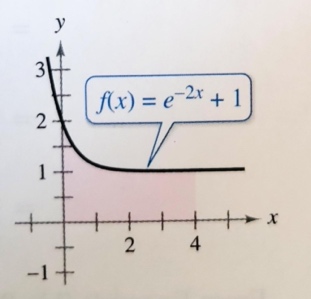 The expression  is a Riemann sum approximation for 

A)  		B) 		C) 		D) 
The table shows selected values for a continuous function f over the interval .

Using the subintervals ,  and , what is the trapezoidal approximation of ?

A) 268			B) 338 			C) 430			D) 592
The graph of a piecewise linear function f is shown below. 

If g is the function defined by , determine  .

A) -6			B) -4	 		C) 4			D) 6
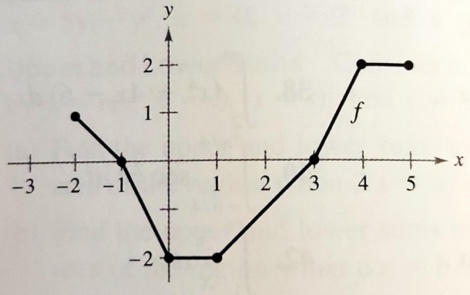 Free Response Questions:The graph of f below consists of line segments and a semi-circle. 			[4]
Evaluate each definite integral.


a) 




b) 




c) 




d) 




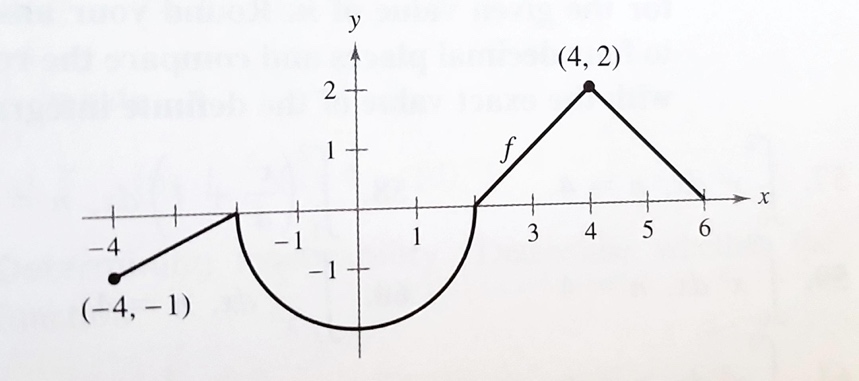 a) Write the following integral as the limit of a Riemann sum:   			[1.5]




b) Write the following limit as an integral: 						[1.5]

Consider the following graph:  								[3]

Using 4 rectangles, determine an approximation of the shaded region (under the curve between 1 and 5) with the given method:

a) LRAM






b) RRAM





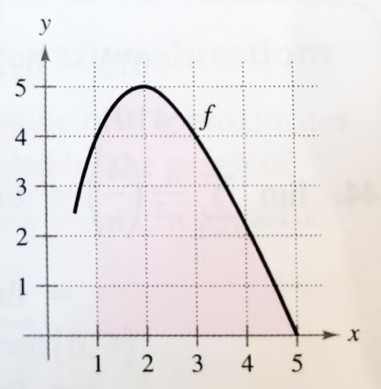 Use your calculator to determine  to the nearest thousandth.  			[1]



 Given  and , evaluate: 					[4]

a) 


b) 


c) 


d) 


Given  and , evaluate: 					[3]

a) 


b) 


c) 



Determine the exact value of the average value of the following function on the interval : 
 											[2]


235882272142